Western Australia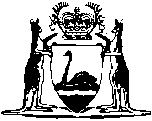 Pay-roll Tax Assessment Amendment Act 2019Western AustraliaPay-roll Tax Assessment Amendment Act 2019Contents1.	Short title	22.	Commencement	23.	Act amended	24.	Section 41D amended	25.	Schedule 1 clause 15 amended	26.	Schedule 1 clause 16 deleted	37.	Schedule 1 Division 7 inserted	3Division 7 — Provisions for the Pay-roll Tax Assessment Amendment Act 201918.	Terms used	319.	Application of amendments made by Pay-roll Tax Assessment Amendment Act 2019	420.	Exemption for wages paid or payable: training contracts lodged for registration before 1 December 2017	421.	Exemption for wages paid or payable: training contracts lodged for registration between 1 December 2017 and 30 June 2019	4Western Australia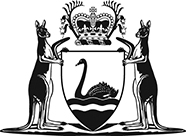 Pay-roll Tax Assessment Amendment Act 2019No. 10 of 2019An Act to amend the Pay-roll Tax Assessment Act 2002.[Assented to 12 June 2019]The Parliament of Western Australia enacts as follows:1.	Short title		This is the Pay-roll Tax Assessment Amendment Act 2019.2.	Commencement		This Act comes into operation as follows —	(a)	sections 1 and 2 — on the day on which this Act receives the Royal Assent;	(b)	the rest of the Act — on 1 July 2019.3.	Act amended		This Act amends the Pay-roll Tax Assessment Act 2002.4.	Section 41D amended	(1)	In section 41D(1) delete the definitions of:group memberinitial employernominal period	(2)	Delete section 41D(3) to (6) and insert:	(3)	An exemption under subsection (2) does not apply to wages paid or payable to or in relation to an employee under a registered training contract that is suspended under the VET Act for the period of the suspension.	Note:	The heading to amended section 41D is to read:		Exempt wages: apprentices under training contracts5.	Schedule 1 clause 15 amended	(1)	In Schedule 1 clause 15 delete the definitions of:apprenticeexisting training contract	(2)	In Schedule 1 clause 15 in the definition of commencement day delete “operation;” and insert:		operation.	Note:	The heading to amended Schedule 1 clause 15 is to read:		Term used: commencement day6.	Schedule 1 clause 16 deleted		Delete Schedule 1 clause 16.7.	Schedule 1 Division 7 inserted		At the end of Schedule 1 insert:Division 7 — Provisions for the Pay-roll Tax Assessment Amendment Act 201918.	Terms used		In this Division — 	apprentice has the meaning given in the VET Act section 60A;	commencement day means the day on which the Pay-roll Tax Assessment Amendment Act 2019 section 4 comes into operation;	former section 41D means section 41D as in force immediately before commencement day;	VET Act means the Vocational Education and Training Act 1996.19.	Application of amendments made by Pay-roll Tax Assessment Amendment Act 2019		The amendments made by the Pay-roll Tax Assessment Amendment Act 2019 apply in relation to wages paid or payable on or after commencement day.20.	Exemption for wages paid or payable: training contracts lodged for registration before 1 December 2017	(1)	This clause applies to a training contract (the pre-1 December 2017 training contract) if —	(a)	in accordance with a requirement imposed under the VET Act section 60C(5), an apprentice under the training contract is referred to as a “trainee”; and	(b)	the training contract was lodged for registration under the VET Act section 60F(2) before 1 December 2017.	(2)	Despite the amendments made by the Pay-roll Tax Assessment Amendment Act 2019 section 4, wages paid or payable by an employer to or in relation to an employee are exempt from pay-roll tax if — 	(a)	the wages are paid or payable for a period during which the employee is an apprentice under the pre-1 December 2017 training contract; and	(b)	the wages would have been exempt from pay-roll tax under former section 41D, as modified by Schedule 1 clause 16 (as that clause was in force immediately before commencement day).21.	Exemption for wages paid or payable: training contracts lodged for registration between 1 December 2017 and 30 June 2019	(1)	This clause applies to a training contract (the pre-1 July 2019 training contract) if — 	(a)	in accordance with a requirement imposed under the VET Act section 60C(5), an apprentice under the training contract is referred to as a “trainee”; and	(b)	the training contract was lodged for registration under the VET Act section 60F(2) during the period beginning on 1 December 2017 and ending immediately before commencement day.	(2)	Despite the amendments made by the Pay-roll Tax Assessment Amendment Act 2019 section 4, wages paid or payable by an employer to or in relation to an employee are exempt from pay-roll tax if —	(a)	the wages are paid or payable for a period during which the employee is an apprentice under the pre-1 July 2019 training contract; and	(b)	the wages would have been exempt from pay-roll tax under former section 41D.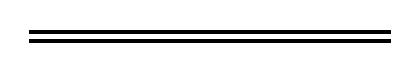 